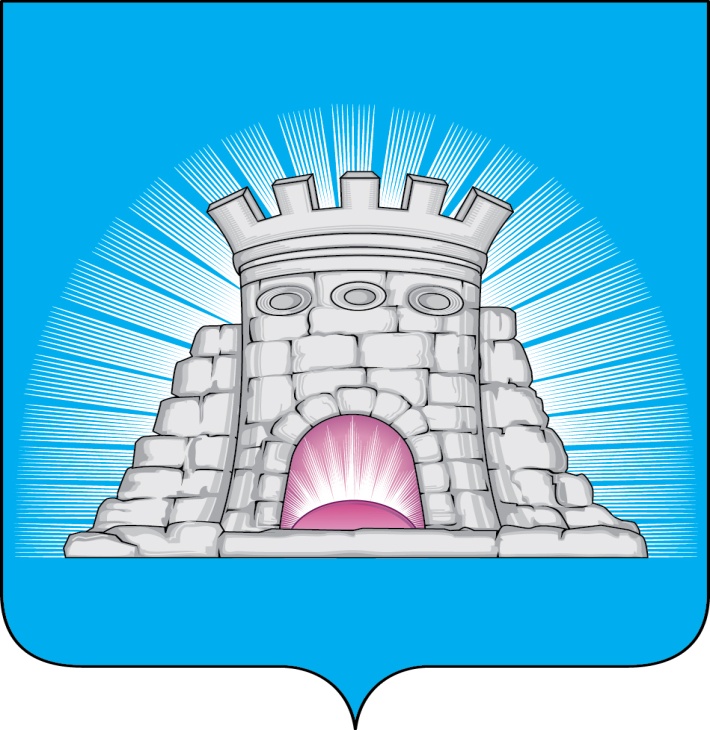 П О С Т А Н О В Л Е Н И Е                                                  11.02.2019        №  188/2г.Зарайск                                   О внесении изменений в постановление                                    главы городского округа  Зарайск                                    Московской области от 15.08.2018г.                                      №1447/8 «О Межведомственной комиссии                                   по вопросам потребительского рынка                                    на территории городского округа Зарайск                                   Московской области»     В соответствии с Федеральным законом от 06.10.2003г. № 131-ФЗ «Об общих принципах организации местного самоуправления в Российской Федерации», в связи с кадровыми изменениями  П О С Т А Н О В Л Я Ю:     1. Внести в постановление главы городского округа Зарайск Московской области от 15.08.2018г. №1447/8 «О Межведомственной комиссии по вопросам потребительского рынка на территории городского округа Зарайск Московской области» следующие изменения:     	- утвердить состав Межведомственной комиссии по вопросам потребительского рынка на территории городского округа Зарайск Московской области в новой редакции (прилагается).      2. Опубликовать настоящее постановление в газете «За новую жизнь» и разместить на официальном сайте администрации городского округа Зарайск Московской области http://zarrayon.ru/.Глава городского округа В.А. Петрущенко                                                                                          Приложение к постановлению                                                                                                       главы  городского округа Зарайск                                                                                           от 11.02.2019 № 188/2Состав Межведомственной комиссии по вопросам потребительского рынка на территории городского округа Зарайск Московской области     Петрущенко Виктор Анатольевич – глава городского округа Зарайск Московской области, председатель комиссии;     Кочергаева Лидия Алексеевна - заместитель главы администрации по экономике и финансам,  заместитель председателя комиссии;      Каширкин Сергей Александрович - начальник сектора потребительского рынка и сферы услуг, секретарь комиссии                                                         члены комиссии:Левковская Юлия Игоревна - начальник отдела архитектуры и  градостроительства администрации городского округа Зарайск Московской области; Минаева Юлия Олеговна - начальник юридического отдела администрации городского округа Зарайск Московской области;Сухова Наталия Валерьевна - начальник территориального отдела № 21 Госадмтехнадзора Московской области (по согласованию);Шотин Дмитрий Владимирович - Начальник  ОНД по Зарайскому району ГУ МЧС России по Московской области (по согласованию); Кривушина Яна Геннадьевна - ведущий специалист эксперт территориального отдела Управления Роспотребнадзора по Московской области в г. Коломна, Зарайском, Коломенском, Луховицком, Озерском районах по Московской области (по согласованию);Стекольников Алексей Борисович – начальник ОМВД России по городскому округу Зарайск  (по согласованию);Винников Михаил Георгиевич - главный ветеринарный врач Ветеринарной станции по Зарайскому району и городскому округу Серебряные Пруды государственного бюджетного учреждения ветеринарии Московской области "Территориальное ветеринарное управление № 5" (по согласованию);Бобкина Елена Васильевна – начальник сектора правового обеспечения и муниципального земельного контроля  комитета по управлению  имуществом администрации городского округа Зарайск Московской области;Ерохина Наталия Михайловна - старший эксперт сектора потребительского рынка и сферы услуг администрации городского округа Зарайск Московской области.